STATUTI (KGJ) NR. 7/2020 I QENDRËS KULTURORE EVROPIANENË KOMUNËN E GJILANITGjilan, Tetor 2020Në mbështetje të dispozitave të nenit 12, paragrafi, 12.2, pika c), nenit 40.2 shkronja a) të Ligjit nr. 03/L – 040, për Vetëqeverisje Lokale (“Gazeta zyrtare e Republikës së Kosovës”, nr. 28/15, qershor 2008), në nenin 46 paragrafi 2.1 të Statutit të Komunës së Gjilanit 01.nr.16-126211 të datës 06.11.2014, me ndryshimet dhe plotësimet 01. 016-28448 të datës 22.03.2018, Kuvendi i Komunës së Gjilanit në mbledhjen e mbajtur me datën _______.2020, miraton:STATUTI (KGJ) NR. 7/2020 I QENDRËS KULTURORE EVROPIANE NË KOMUNËN E GJILANITKREU IDISPOZITAT TË PËRGJITHSHMENeni 1QëllimiKy Statut, përcakton dhe rregullon : veprimtarinë e qendrës, organizimin e brendshëm, menaxhimin, mënyrat e financimit, statusin juridik dhe çështjet e tjera ashtu siç janë të përfshira në këtë akt.  Neni 2Statusi Juridik i Qendrës2.1 Qendra është themeluar me vendim të Kuvendit Komunal të Gjilanit, 01 nr. 016-62912 të datës : 30.07.2020.2.2 Qendra  ka statusin  juridik me të drejta dhe përgjegjësi  të cilat i takojnë me ligj, statut dhe akte të tjera juridike. 2.2 Emërtimi i plotë është : Qendra Kulturore Evropiane, akronimi : QKE2.4 Selia e qendrës është në Gjilan dhe do të ketë objektin e saj ku do të ushtroj veprimtarinë e saj. 2.5Qendra ka vulën e saj të rrumbullakët si dhe vulën katrore, përmbajtja e tekstit  është e  shkruar në gjuhët zyrtare sipas Ligjit në fuqi të Republikës së Kosovës si dhe në gjuhën turke.2.6 Qendra ka librin e protokollit dhe dokumentet e tjera të nevojshme  protokollare dhe ato për qeshjet financiare. 2.6 Qendra ka stemën e saj.2.7 Në hyrje të objektit të qendrës, vendoset mbishkrimi në gjuhët zyrtare sipas ligjit për përdorimin e gjuhëve si dhe në gjuhën turke. Neni 3Veprimtaria e Qendrës3.1 Qendra Kulturore Evropiane  synon krijimin  e  politikave zhvillimore kulturore përmes implementimit të projekteve të ndryshme kulturore të cilat janë të nevojshme për Komunën e Gjilanit.3.2 Zhvillon aktivitete dhe organizime të ndryshme kulturore si : arte muzikore, arte figurative, festivale, koncerte, kinematrogafi, panaire kulturore, konferenca etj. 3.3 E konceptuar si një hapësirë e lirë, si pikëtakim apo gërshetim i aktiviteteve të institucioneve kulturore, klubeve kulturore, shoqatave në komunën tonë, qendra ka për qëllim fuzionimin e aktiviteteve tona, krijimin e platformave të përbashkëta dhe mundësinë e aplikimit në fonde të ndryshmë të kulturës nga BE. 3.4. Realizimi i këtyre aktiviteteteve bëhet në koordinim me  Drejtorinë për Kulturë, Rini dhe Sport dhe në harmonizm të plotë me Kryetarin e Komunës.Neni 4Organizimi i BrendshëmQendra  përbëhet  prej pesë anëtarëve. Koordinatori dhe  Këshilli i saj prej katër anëtarëve.Koordinatori emërohet nga Kryetari i Komunës në bazë të konkursit publik  sipas procedurave të parapara  me Ligjin e Punës. Anëtarët e Këshillit, propozohen nga Drejtoria për Kulturë, Rini dhe Sport dhe emërohen nga Kryetari i Komunës. Këshilli në përbërjen e saj ka  një anëtar nga Shoqëria Civile dhe një nga fusha e Mediave.Anëtarët e emëruar  duhen të kenë përgatitje profesionale nga fushat përkatëse që lidhen me veprimtarinë e qendrës. Mandati i anëtarëve të këshilli është katër vite me mundësi vazhdimi edhe për një mandat. Anëtari i këshillit të qendrës  mund të shkarkohen para mandatit të tijë, nëse konstatohet  se ka kryer shkelje të rëndë  disiplinore. Shkarkimin me arsyetim të anëtarit e paraqet Koordinatori, ndërsa vendimin e merre Kryetari i Komunës. Koordinatori i qendrës i nënshtrohet dispozitave ligjore në përputhje me legjislacionin e punës. Kompensimi i anëtareve të këshillit bëhet në përputhje me mundësitë financiare që disponon qendra. Forma e kompensimit bëhet sipas .................Organizimi, kompetencat, përgjegjësitë e koordinatorit dhe këshillit të qendrës si dhe  çështjet e tjera, do të rregullohen përmes Rregullores së Brendshme të Qendrës. Neni 5Përfaqësimi dhe mënyra e marrjes së vendimeve5.1 Qendrën e prezanton, përfaqëson dhe e kryeson koordinatori i saj , në mungesë të tij  apo për çfarëdo arsye nuk mund të ushtrojë detyrën e tij, atë do të zëvendësoj,  personi  të cilin e cakton  koordinatori i qendrës nga radha e anëtarëve të këshillit . 5.2 Vendimet në kuadër të veprimtarisë së qendrës merren me shumicën e anëtarëve që janë të pranishëm dhe votojnë duke përfshirë edhe votën e koordinatorit. 5.3 Vendimet merren me votim të hapur.   Neni 6Financimi i QendrësQendra financohet nga :Buxheti i Komunës së Gjilanit; Grantet e fituara;Të ardhurat nga donacionet e ndryshme; Fondacionet e OJQ-ve;Sponsoret;Burimet e tjera në përputhje me ligjet në fuqi.  Qendra posedon xhirollogarinë e saj bankare në njërën nga bankat e Republikës së Kosovës. Xhirollogaria hapet në emër të kësaj qendrës. Neni 7Mbikëqyrja e Punës së Qendrës Puna, aktivitetet dhe veprimtaria e qendrës mbikëqyret nga  :Këshilli i Qendrës;Drejtoria për Kulturë, Rini dhe Sport;Kryetari i Komunës.  Neni 8Plani i Punës dhe  RaportimiQendra duhet të ketë planin vjetor të punës. Plani përgatitet në çdo fillim të vitit kalendarik dhe miratohet nga Kryetari i Komunës. Për punën e saj, qendra është e obliguar të raportoj me shkrim për çdo gjashtë muaj. Raporti përfshinë edhe çështjet financiare. Raporti i qendrës përfshihet në raportin gjashtëmujor dhe vjetor të Drejtorisë për Kulturë, Rini dhe Sport. Neni 9Transparenca e Punës së QendrësVeprimtaria dhe aktivitetet e qendrës janë transparente për publikun. Çdo aktivitet i rëndësishëm, publikohet në web faqe, portale si dhe në mjete të tjera të komunikimit. Neni 10Bashkëpunimi 10.1 Qendra vendos për bashkëpunim dhe lidhje të marrëveshjeve  me institucionet publike dhe organizatat e OJQ-ëve. 10.2 Marrëveshjet e bashkëpunimit i prezanton dhe propozon qendra, ndërsa miratohen dhe nënshkruhen nga ana e Kryetarit të Komunës. Neni 11Aktet e Brendshme të QendrësAktet e brendshme të qendrës janë : Rregullorja e Brendshme e Punës së Qendrës, Kompetencat dhe Përgjegjësitë; Kontratat; Marrëveshjet e bashkëpunimit; Aktet e tjera reale. Neni 12Ndryshimi dhe Plotësimi i StatutitKy statut  mund të ndryshohet dhe plotësohet  në çdo kohë nga Kuvendi i Komunës në përputhje me nevojat ligjore dhe organizative të qendrës. Neni 13Shuarja e Qendrës13.1 Qendra mund të shuhet me vendim të Kuvendit Komunal sipas propozimit të arsyetuar nga Kryetar i Komunës.13.2 Inicimin me arsyetim për shuarjen e qendrës mund ta bëjë edhe këshilli i qendrës. Neni 14Përgjegjësia dhe zbatimi i këtij StatutiPërgjegjës për zbatimin e këtij Statuti  janë: Qendra Kulturore Evropiane dhe Drejtoria për Kulturë, Rini dhe Sport.  Neni 15Hyrja në fuqiKy Statut  hyn në fuqi 15 ditë pas miratimit të saj nga Kuvendi  Komunal.01.Nr_______2020					           Kryesuesi i Kuvendit Komunal                                                                                                 _______________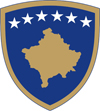 REPUBLIKA E KOSOVËSREPUBLIKA KOSOVA/REPUBLIC OF KOSOVOKOMUNA E GJILANITOPŠTINA GNJILANE/MUNICIPAL GJILAN/GILAN  BELEDIYESI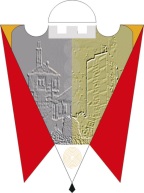 